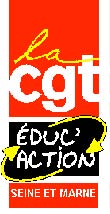 Notre 1ère enquête-papier s’adressait aux professionnels (enseignants et non enseignants), ainsi qu’aux parents d’élèves de toutes les écoles du territoire de notre Union locale – ce qui correspond grosso modo à la circonscription de Coulommiers. Nous y demandions de noter la réforme sur les rythmes scolaires quant à ses effets, positifs, nuls ou négatifs sur les enfants, mais aussi sur les adultes qui les entourent. Pour la plupart des questions, la note allait donc de -5 (effet très négatif) à +5 ( effet très positif) en passant par zéro. Notre 2ème enquête reprenait le même fonctionnement, mais via un questionnaire en ligne.Notre double-enquête sur les rythmes scolaires en quelques chiffres-clés3 030, c’est le nombre total de réponses en novembre 2016 pour l’enquête en ligne ( 1 117 enseignants , 341 personnels non enseignants, 1 574 parents d’élèves), soit 10 fois plus que notre enquête locale du printemps 2015. Des réponses de toute la France, quand l’enquête locale ne concernait qu’une soixantaine d’écoles de la région de Coulommiers (77).92,4 % : c’est la proportion de femmes dans notre enquête (seuls 294 hommes ont répondu). On savait que les métiers liés à l’enfance étaient fortement féminisés, mais c’est aussi  vrai pour les questionnaires « parents d’élèves » : ce sont les mères qui prennent la plume. C’est une répétition de notre enquête locale, où 89 % des réponses venaient des femmes.  L’éducation… pas une affaire d’hommes ?Les nouveaux rythmes et … les enfants93 % des personnes, via internet, jugent que les nouveaux rythmes scolaires ont eu des effets négatifs sur le niveau de fatigue des élèves ! Soit exactement le même résultat que dans l’enquête autour de Coulommiers. Pour une réforme qui prétendait respecter les rythmes chrono-biologiques de l’enfant, c’est un désaveu cinglant.3 réponses sur 4 estiment que les nouveaux rythmes ont des effets néfastes sur les apprentissages à mener. Un avis plus sévère que dans l’enquête locale (ils étaient 6 sur 10 dans ce cas, mais 8 enseignants sur 10)…sur le plan pédagogique, la réforme déçoit nettement, en particulier  le corps enseignant.Moins de 5% : c’est le pourcentage de personnes  qui trouvent que les élèves sont davantage motivés par l’école depuis la réforme. Ils étaient 6% dans l’enquête locale. C’est peut-être le plus grand danger à long terme de ces nouveaux rythmes : dégoûter, dès et surtout en maternelle,  les enfants de l’école.Les nouveaux rythmes et … les personnels - 5 : c’est la note la plus souvent donnée (et la plus basse !) par les enseignants via internet quant aux effets des nouveaux rythmes sur leurs conditions de travail.  Dans notre enquête locale, aucun enseignant n’avait donné mieux que…zéro. La réforme n’a donc pas non plus profité aux enseignants…ni aux personnels non enseignants : les ATSEM, personnels d’animation ou de cantine, AVS…répondent à 80 % que leurs conditions de travail se sont elles aussi dégradées.« fatigue » : c’est le mot le plus cité par les professeurs à propos de leur santé physique. Aucun n’a vu sa santé s’améliorer. La fatigue, c’est aussi le mot qui revient dans toutes les enquêtes des professionnels non enseignants et des parents d’élèves.Moins d’1 enseignant sur 10 recommande, dans les 2 enquêtes, son métier. Aucun ne le conseille fortement dans l’enquête locale (10 seulement dans l’enquête en ligne), alors que les trois quarts le déconseillent ou le déconseillent fortement.Les nouveaux rythmes et … les parents d’élèves-5 : ce sont les parents d’élèves qui jugent le plus sévèrement l’effet des nouveaux rythmes sur leur budget en attribuant le plus souvent cette note. Un budget plus difficile depuis la réforme ? Le bilan est partagé par les personnels non enseignants et les enseignants.85 % des parents estiment que l’ambiance à la maison s’est dégradée depuis les nouveaux rythmes ( 80% dans l’enquête locale).25 : c’est le nombre de parents (sur plus de 1 500) qui ont vu une amélioration dans le réveil de leurs enfants depuis la réforme. La note  la plus fréquemment donnée dans les 2 enquêtes est aussi la pire : -5.Beaucoup plus compliquée, l’organisation de la semaine : c’est ce que jugent 90 % des parents d’élèves dans les 2 enquêtes. Qui ne s’y retrouvent donc pas dans leur budget, et qui n’ont même pas la satisfaction de constater que ces efforts permettent à leurs enfants d’accéder à des activités culturelles ou sportives intéressantes : moins de 15 % voient des progrès à ce niveau. Les TAP ou NAP sont fréquemment qualifiées de « garderie ».Pour finir…Des embauches, vraiment ? mais où ? Deux questions aux personnels enseignants portaient sur les embauches promises, dans l’Education nationale, par le candidat Hollande puis le gouvernement Ayrault : 60 000 nouveaux postes ! D’après les 2 enquêtes pourtant, les enseignants ne voient rien venir : une nette majorité des enseignants voit une dégradation dans les remplacements d’une part, et l'aide différenciée aux élèves d’autre part (autour de 55% dans l'enquête-papier, entre 65 et 75% dans l'enquête en ligne où les jugements sont plus sévères).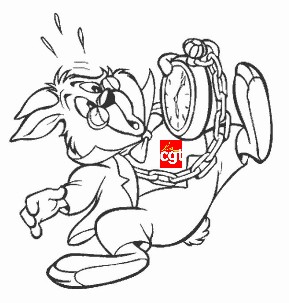 